         ISTITUTO SUPERIORE STATALE	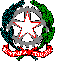 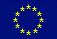 “MANLIO ROSSI DORIA”SETTORI ECONOMICO – TECNOLOGICO – ENOGASTRONOMICOVia Manlio Rossi Doria, 2 – 80034 MARIGLIANO (NA) - Telefono 081 8412867e-mail  nais134005@istruzione.it – Codice Fiscale 92057380633 – PEC nais134005@pec.istruzione                                                                                                                                 Ai docenti Agli alunniAl personale ATASede- emailAVVISO N°124Oggetto:  Settimana dello studente -- organizzazioneVisto il parere favorevole del Collegio dei docenti del giorno 13/12/2021; considerata la delibera N°117  del Consiglio d’Istituto del 13/12/2021si dispone che dal 15 dicembre al 22 dicembre 2021 sarà organizzata la “Settimana dello studente”, secondo le modalità di seguito indicate:Le attività verranno svolte nelle classi con il rispetto del regolamento COVID. Non è consentito uscire nei corridoi liberamente, ma bisogna svolgere le attività in  classe.Dal lunedì al venerdì le prime tre ore saranno di regolare lezione, mentre il sabato solo le prime due.  Vi sarà una riduzione oraria con l’eliminazione della sesta ora  di lezione (sesta ora per le classi prime, quarte e quinte e settima ora per le seconde e le terze); i ragazzi faranno, quindi,  sempre cinque ore,  eccetto il sabato, in cui resteranno le  quattro ore.Durante le ultime due ore di lezione è possibile svolgere attività programmate con i docenti, previa consegna al  coordinatore di classe di un programma scritto opportunamente concordato, da allegare al registro di classe.Il coordinatore potrà sospendere le attività  per motivi disciplinari o per mancata organizzazione. Le classi di seguito indicate non parteciperanno alla settimana dello studente per motivi disciplinari, fermo restando che anche per loro è prevista la riduzione oraria: 3B INF. , 2C ENO, 1 A AGR.- CAT, 3 A AGR.-CAT.I docenti di scienze motorie, dopo il regolare svolgimento delle prime tre ore di servizio,  saranno impegnati nelle gare sportive.I docenti  delle seste ore di lezione , compatibilmente con il loro orario, svolgeranno servizio in compresenza nelle loro classi  per attività laboratoriali  e sostituiranno nelle classi i docenti di scienze motorie impegnati come arbitri nelle gare sportive.Le gare sportive prevedono nel triennio squadre di pallavolo e calcetto, nel biennio gare di bigliardino e ping pong e saranno svolte secondo un preciso calendario.Si sfideranno 6 squadre, una per indirizzo (AFM, TUR, AAA, CAT, INF, ENO).Potranno accedere alle gare solo gli allievi  muniti di green pass. Marigliano,14/12/2021                                      Dirigente Scolastico                                                                          Prof.ssa Angela Buglione            